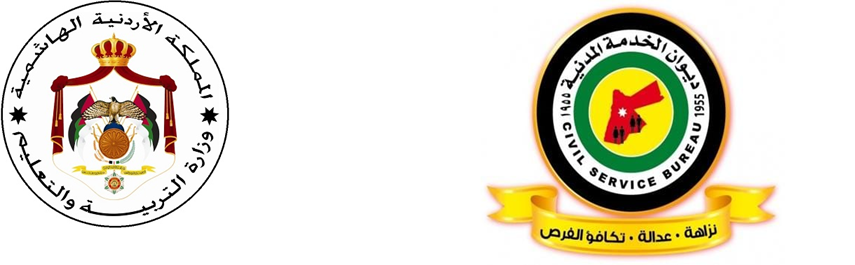 مصفوفة الكفايات الوظيفية لوظيفة معلم الكهرباء العامقام ديوان الخدمة المدنية بالتشارك مع الجهات المعنية بإعداد الأطر المرجعية الخاصة بالكفايات اللازمة لإشغال وظيفة معلم لـتخصص" الكهرباء العام " لغايات بناء الاختبارات لقياس قدرات المرشحين لإشغال الوظيفة ومعرفة درجة امتلاكهم للحد الأدنى من شروط اشغال هذه الوظيفة، كما أن تحديد الأطر المرجعية للكفايات يساعد في ربط التقدم والارتقاء الوظيفي بالأداء الفعلي للمعلم من خلال المسارات المهنية والذي ينعكس بشكل مباشر على تحسين تعلم الطلبة وتجويد الخدمات التعليمية المقدمة للطلبة، ومن ثم ايجاد بيئة عمل تنافسية مهنية في أجواء إيجابية محفزة.منهجية تطوير الأطر المرجعية للكفاياتتم تطوير هذه الأطر من خلال الرجوع إلى:ميثاق مهنة التعليم بأجزائه المختلفة.الإطار العام للمناهج في وزارة التربية والتعليم.دليل الكفايات الوظيفية العامة في الخدمة المدنية (من منشورات ديوان الخدمة المدنية) مجموعات النقاش المركزة والمتنوعة لضبط الجودة ومراجعة الكفايات والمؤشرات واعتمادها بصورتها النهائية.أولاً: الكفايات التربوية العامةثانيا: الكفايات المعرفية لتخصص الكهرباء العامثالثاً: الكفايات المهنية لتخصص الكهرباء العامأمثلة على أسئلة الاختبار يحتوي الاختبار على أسئلة تقيس مجموعة جزئية من محتوى الكفايات الوظيفية المطلوبة لاشغال وظيفة معلم الكهرباء العام في وزارة التربية والتعليم لجميع المراحل، وقد تم تنظيمها وفق مجالات رئيسية، ويحتوي كل مجال رئيس على مجالات فرعية، وينتمي لكل مجال فرعي عددً من المؤشرات، وتوضع الأسئلة على هذه المؤشرات.المجالات الرئيسيةالمجالات الفرعيةالمؤشراتالتربية والتعليم في الاردن  رؤية وزارة التربية والتعليم ورسالتها يطلع على رؤية ورسالة وأهداف وقيم الوزارة  الجوهرية يلتزم بإنجاح المشروعات والخطط المنبثقة عنها.التربية والتعليم في الاردنالتشريعات التربوية‏يطلع ويتقيد بالتشريعات التربوية ذات العلاقة بعمله باستمرار التربية والتعليم في الاردن  اتجاهات التطوير التربوي يطلع ويلتزم بأدواره المهنية المستندة إلى الاتجاهات التربوية التي يتبناها النظام التربوي باستمرار.الفلسفة الشخصية واخلاقيات المهنةرؤية المعلم ورسالته. يستخدم رؤيته ورسالته المهنية لتحقيق دوره المهني.الفلسفة الشخصية واخلاقيات المهنةالقيم والاتجاهات والسلوك المهني.يلتزم بالسلوك المهني وبأخلاقيات المهنةيلتزم بأدواره وفق وصفه الوظيفيالتعلم والتعليمالتخطيط للتعلميحلل محتوى المنهاج.يخطط لتنفيذ المواقف التعليمية الصفية واللاصفية بما يحقق نتاجات التعلم وبما يراعي منظور النوع الاجتماعييقوم المواقف التعليمية الصفية واللاصفية بما يحقق نتاجات التعلم وبما يراعي منظور النوع الاجتماعي.التعلم والتعليمتنفيذ عمليات التعلم والتعليم ينظم بيئة التعلم لتكون آمنة وجاذبة ومراعية للنوع الاجتماعي.يتقبل الطلبة ويتعامل مع سلوكياتهم أثناء عملية التعليم.التعلم والتعليمتقويم التعلم يقوم أداء الطلبة ويوظف استراتيجيات وأدوات التقويم.يحلل نتائج الاختبارات ويوثق البيانات والمعلومات الخاصة بالتقويم.يعطي تغذية راجعة للطلبة.بيئة التعلمالاوعية المعرفية.يوظف الاوعية المعرفية ومصادر المعرفة المتنوعة لتحسين اداء الطلبة في المواقف التعلمية التعليمية.يوظف تكنولوجيا المعلومات والاتصالات لتحسين اداء الطلبة في المواقف التعلمية التعليمية.بيئة التعلمالدعم النفسي الاجتماعي.يتقبل طلبته من الناحية النفسية على اختلافاتهم ويتعامل مع المشكلات الصفية ومختلف سلوكيات الطلبة. يوظف أنشطة تعلم تناسب احتياجات الطلبة النفسية بما يحفزهم على التعلم و يثير دافعيتهم.يوظف أنشطة تعلم تناسب احتياجات الطلبة الاجتماعية بما يحفزهم على التعلم ويثير دافعيتهم.يوظف أنشطة تعلم تناسب خصائص الطلبة النمائية بما يحفزهم على التعلم ويثير دافعيتهم.بيئة التعلمالابتكار والابداع.يستخدم استراتيجيات تدريس وتقويم للكشف عن مواهب الطلبة وتنمية الابداع لديهم. يستخدم استراتيجيات تدريس وتقويم للكشف عن استعدادات الطلبة، لتنمية الابداع لديهم.التعلم للحياة.البحث العلمي.يستخدم خطوات البحث العلمي في المواقف التعليمة ويكسبها لطلبته. التعلم للحياة.المهارات الحياتية.يستخدم انشطة تنمي المهارات الحياتية نحو (مهارات التواصل، مهارات التعامل وادارة الذات، ومهارات ادارة التعامل مع الضغوط، ومهارات حل المشكلات وصنع القرار ...الخ) التعلم للحياة.مسؤولية التعلميطلع على الكفايات لتطوير مسؤولية الطلبة تجاه تعلمهم الذاتي والمشاركة في الرأي والتفكير الناقد واصدار الأحكام.المجال الرئيسيالمجال الرئيسيالمجال الفرعيالمجال الفرعيالمؤشراتالمؤشراتالعلوم الصناعية الخاصةالعلوم الصناعية الخاصةأساسيات الكهرباءأساسيات الكهرباءيميز بين أنواع المقاومات وخصائص كل منها.يميز بين أنواع المقاومات وخصائص كل منها.العلوم الصناعية الخاصةالعلوم الصناعية الخاصةأساسيات الكهرباءأساسيات الكهرباءيحسب المقاومة المكافئة لمقاومات موصولة على (التوالي، والتوازي، والمركب). يحسب المقاومة المكافئة لمقاومات موصولة على (التوالي، والتوازي، والمركب). العلوم الصناعية الخاصةالعلوم الصناعية الخاصةأساسيات الكهرباءأساسيات الكهرباءيفسر مفهوم المقاومة النوعية والموصلية وتأثيرها في قيمة المقاومة.يفسر مفهوم المقاومة النوعية والموصلية وتأثيرها في قيمة المقاومة.العلوم الصناعية الخاصةالعلوم الصناعية الخاصةأساسيات الكهرباءأساسيات الكهرباءيحدد التيار المباشر وطرائق توليده واستخداماته.يحدد التيار المباشر وطرائق توليده واستخداماته.العلوم الصناعية الخاصةالعلوم الصناعية الخاصةأساسيات الكهرباءأساسيات الكهرباءيحسب المتغيرات في دارات التيار المباشر باستخدام قانون( أوم).يحسب المتغيرات في دارات التيار المباشر باستخدام قانون( أوم).العلوم الصناعية الخاصةالعلوم الصناعية الخاصةأساسيات الكهرباءأساسيات الكهرباءيقارن بين قانوني (كيرشوف).يقارن بين قانوني (كيرشوف).العلوم الصناعية الخاصةالعلوم الصناعية الخاصةالتيار المتناوب والتمديدات الكهربائيةالتيار المتناوب والتمديدات الكهربائيةيحدد التيار المتناوب (أحادي الطور وثلاثي الطور) وطرائق توليده واستخداماته.يحدد التيار المتناوب (أحادي الطور وثلاثي الطور) وطرائق توليده واستخداماته.العلوم الصناعية الخاصةالعلوم الصناعية الخاصةالتيار المتناوب والتمديدات الكهربائيةالتيار المتناوب والتمديدات الكهربائيةيوضح الحث المغناطيسي والقوة الدافعة الكهربائية الحثية.يوضح الحث المغناطيسي والقوة الدافعة الكهربائية الحثية.العلوم الصناعية الخاصةالعلوم الصناعية الخاصةالتيار المتناوب والتمديدات الكهربائيةالتيار المتناوب والتمديدات الكهربائيةيميز مكونات دارات التيار المتناوب RLC)).يميز مكونات دارات التيار المتناوب RLC)).العلوم الصناعية الخاصةالعلوم الصناعية الخاصةالتيار المتناوب والتمديدات الكهربائيةالتيار المتناوب والتمديدات الكهربائيةيقارن بين القدرة الظاهرية والقدرة الفاعلة والقدرة غير الفاعلة والطاقة الكهربائية.يقارن بين القدرة الظاهرية والقدرة الفاعلة والقدرة غير الفاعلة والطاقة الكهربائية.العلوم الصناعية الخاصةالعلوم الصناعية الخاصةالتيار المتناوب والتمديدات الكهربائيةالتيار المتناوب والتمديدات الكهربائيةيوضح معامل القدرة وطرائق تحسينه ومسببات زيادته أو خفضه.يوضح معامل القدرة وطرائق تحسينه ومسببات زيادته أو خفضه.العلوم الصناعية الخاصةالعلوم الصناعية الخاصةالتيار المتناوب والتمديدات الكهربائيةالتيار المتناوب والتمديدات الكهربائيةيميز العناصر والرموز الأساسية المستخدمة في التمديدات الكهربائية المنزلية والصناعية وخصائص كل منها. (أسلاك، كوابل، مفاتيح، أباريز، قواطع، لوحات، مصهرات، أنابيب ......) ويرسمها.يميز العناصر والرموز الأساسية المستخدمة في التمديدات الكهربائية المنزلية والصناعية وخصائص كل منها. (أسلاك، كوابل، مفاتيح، أباريز، قواطع، لوحات، مصهرات، أنابيب ......) ويرسمها.العلوم الصناعية الخاصةالعلوم الصناعية الخاصةالتيار المتناوب والتمديدات الكهربائيةالتيار المتناوب والتمديدات الكهربائيةيوضح أنظمة التغذية الكهربائية ولوحات التوزيع الرئيسية والفرعية حسب الكود الأردني.يوضح أنظمة التغذية الكهربائية ولوحات التوزيع الرئيسية والفرعية حسب الكود الأردني.العلوم الصناعية الخاصةالعلوم الصناعية الخاصةالتيار المتناوب والتمديدات الكهربائيةالتيار المتناوب والتمديدات الكهربائيةيميز أنظمة الحماية وأنواع أنظمة التأريض وقواطع التسرب الأرضي ومكوناتها وخصائصها.يميز أنظمة الحماية وأنواع أنظمة التأريض وقواطع التسرب الأرضي ومكوناتها وخصائصها.العلوم الصناعية الخاصةالعلوم الصناعية الخاصةإلكترونيات القدرةإلكترونيات القدرةيقارن بين أنواع الديودات وخواصها واستخداماتها. يقارن بين أنواع الديودات وخواصها واستخداماتها. العلوم الصناعية الخاصةالعلوم الصناعية الخاصةإلكترونيات القدرةإلكترونيات القدرةيميز دارات التقويم أحادية الطور وثلاثية الطور ودارات المرشحات.يميز دارات التقويم أحادية الطور وثلاثية الطور ودارات المرشحات.العلوم الصناعية الخاصةالعلوم الصناعية الخاصةإلكترونيات القدرةإلكترونيات القدرةيقارن بين أنواع الترنزستورات وخصائصها واستخداماتها. يقارن بين أنواع الترنزستورات وخصائصها واستخداماتها. العلوم الصناعية الخاصةالعلوم الصناعية الخاصةإلكترونيات القدرةإلكترونيات القدرةيميز أنواع المقومات المحكومة (Controlled Rectifiers) وخصائصها واستخداماتهايميز أنواع المقومات المحكومة (Controlled Rectifiers) وخصائصها واستخداماتهاالعلوم الصناعية الخاصةالعلوم الصناعية الخاصةإلكترونيات القدرةإلكترونيات القدرةيوضح دارات العاكس أحادية وثلاثية الطور.يوضح دارات العاكس أحادية وثلاثية الطور.العلوم الصناعية الخاصةالعلوم الصناعية الخاصةإلكترونيات القدرةإلكترونيات القدرةيفسر الطاقة المتجددة واستخدام الخلايا الشمسية ومبدأ عملها.يفسر الطاقة المتجددة واستخدام الخلايا الشمسية ومبدأ عملها.العلوم الصناعية الخاصةالعلوم الصناعية الخاصةالمحركات الكهربائيةالمحركات الكهربائيةيميز الرموز والمصطلحات لمكونات محرك التيار المتناوب أحادي الطور ومبدأ عمله ويرسمهايميز الرموز والمصطلحات لمكونات محرك التيار المتناوب أحادي الطور ومبدأ عمله ويرسمهاالعلوم الصناعية الخاصةالعلوم الصناعية الخاصةالمحركات الكهربائيةالمحركات الكهربائيةيميز أنواع محركات التيار المتناوب أحادية الطور وخصائصها واستخداماتها.يميز أنواع محركات التيار المتناوب أحادية الطور وخصائصها واستخداماتها.العلوم الصناعية الخاصةالعلوم الصناعية الخاصةالمحركات الكهربائيةالمحركات الكهربائيةيوضح معاملات المحركات الحثية (السرعة، والتردد، وعدد الأقطاب والانزلاق(.يوضح معاملات المحركات الحثية (السرعة، والتردد، وعدد الأقطاب والانزلاق(.العلوم الصناعية الخاصةالعلوم الصناعية الخاصةالمحركات الكهربائيةالمحركات الكهربائيةيقارن بين طرائق عكس اتجاه دوران المحركات الحثية أحادية الطور ويرسمها.يقارن بين طرائق عكس اتجاه دوران المحركات الحثية أحادية الطور ويرسمها.العلوم الصناعية الخاصةالعلوم الصناعية الخاصةالمحركات الكهربائيةالمحركات الكهربائيةيميز أنواع محركات التيار المتناوب ثلاثية الطور ومكوناتها وخصائصها واستخداماتها.يميز أنواع محركات التيار المتناوب ثلاثية الطور ومكوناتها وخصائصها واستخداماتها.العلوم الصناعية الخاصةالعلوم الصناعية الخاصةالمحركات الكهربائيةالمحركات الكهربائيةيفسر أساسيات لف المحركات أحادية وثلاثية الطور (العضو الساكن) ويرسمها.يفسر أساسيات لف المحركات أحادية وثلاثية الطور (العضو الساكن) ويرسمها.العلوم الصناعية الخاصةالعلوم الصناعية الخاصةالمحركات الكهربائيةالمحركات الكهربائيةيقارن بين التوصيلات المختلفة لتشغيل محركات ثلاثية الطور (نجمي ومثلث، سرعتين متناصفتين، وعكس اتجاه الدوران) ويرسمها.يقارن بين التوصيلات المختلفة لتشغيل محركات ثلاثية الطور (نجمي ومثلث، سرعتين متناصفتين، وعكس اتجاه الدوران) ويرسمها.العلوم الصناعية الخاصةالعلوم الصناعية الخاصةالمحركات الكهربائيةالمحركات الكهربائيةيميز الرموز والمصطلحات لأنواع محركات التيار المباشر ومكوناتها وخصائصها واستخداماتها ويرسمها.يميز الرموز والمصطلحات لأنواع محركات التيار المباشر ومكوناتها وخصائصها واستخداماتها ويرسمها.العلوم الصناعية الخاصةالعلوم الصناعية الخاصةالمحركات الكهربائيةالمحركات الكهربائيةيميز الرموز والمصطلحات لمكونات المحركات ذات الاستخدامات الخاصة ويرسمها.يميز الرموز والمصطلحات لمكونات المحركات ذات الاستخدامات الخاصة ويرسمها.العلوم الصناعية الخاصةالعلوم الصناعية الخاصةالمحولات الكهربائيةالمحولات الكهربائيةيوضح الأجزاء الرئيسة لمحول أحادي الطور.يوضح الأجزاء الرئيسة لمحول أحادي الطور.العلوم الصناعية الخاصةالعلوم الصناعية الخاصةالمحولات الكهربائيةالمحولات الكهربائيةيفسر مبدأ عمل المحولات الكهربائية (أحادية الطور، وثلاثية الطور)، ومعامل التحويل للمحول K.يفسر مبدأ عمل المحولات الكهربائية (أحادية الطور، وثلاثية الطور)، ومعامل التحويل للمحول K.العلوم الصناعية الخاصةالعلوم الصناعية الخاصةالمحولات الكهربائيةالمحولات الكهربائيةيميز أنواع المحولات أحادية وثلاثية الطور والمحول الذاتي وخصائصها واستخداماتها.يميز أنواع المحولات أحادية وثلاثية الطور والمحول الذاتي وخصائصها واستخداماتها.العلوم الصناعية الخاصةالعلوم الصناعية الخاصةالمحولات الكهربائيةالمحولات الكهربائيةيقارن بين المفاقيد (الخسائر) في المحولات الكهربائية وكفاءة المحول.يقارن بين المفاقيد (الخسائر) في المحولات الكهربائية وكفاءة المحول.العلوم الصناعية الخاصةالعلوم الصناعية الخاصةدارات التحكمدارات التحكميوضح أهمية أجهزة الحماية المستخدمة في دارات التحكم والحماية الكهربائية.يوضح أهمية أجهزة الحماية المستخدمة في دارات التحكم والحماية الكهربائية.العلوم الصناعية الخاصةالعلوم الصناعية الخاصةدارات التحكمدارات التحكميوضح مبدأ عمل المفاتيح اليدوية والكهرومغناطيسية( Contactors )وأجزاءها واستخداماتها في تشغيل المحركات (أحادية وثلاثية الطور) وايقافهايوضح مبدأ عمل المفاتيح اليدوية والكهرومغناطيسية( Contactors )وأجزاءها واستخداماتها في تشغيل المحركات (أحادية وثلاثية الطور) وايقافهاالعلوم الصناعية الخاصةالعلوم الصناعية الخاصةدارات التحكمدارات التحكميميز بين أنواع دارات التحكم ودارات التشغيل للمحركات (أحادية وثلاثية الطور) ويرسمها.يميز بين أنواع دارات التحكم ودارات التشغيل للمحركات (أحادية وثلاثية الطور) ويرسمها.العلوم الصناعية الخاصةالعلوم الصناعية الخاصةدارات التحكمدارات التحكميفسر أهمية الحاكمات المنطقية المبرمجة (PLC) ومكوناتها والرموز المستخدمة فيها.يفسر أهمية الحاكمات المنطقية المبرمجة (PLC) ومكوناتها والرموز المستخدمة فيها.التدريب العمليالتدريب العمليالتيار المتناوب والتمديدات الكهربائيةالتيار المتناوب والتمديدات الكهربائيةيقيس قيمة التيار وفرق الجهد والقدرة والطاقة الكهربائية لدارة كهربائية أحادية وثلاثية الطور باستخدام أجهزة القياس المختلفة ويرسمها.يقيس قيمة التيار وفرق الجهد والقدرة والطاقة الكهربائية لدارة كهربائية أحادية وثلاثية الطور باستخدام أجهزة القياس المختلفة ويرسمها.التدريب العمليالتدريب العمليالتيار المتناوب والتمديدات الكهربائيةالتيار المتناوب والتمديدات الكهربائيةيحدد أشكال الموجات (أحادية وثلاثية الطور) باستخدام جهاز راسم الإشارة ويتعرف مكوناتها (Vm،Vpp, Vav ,Vrms ,T,f ).يحدد أشكال الموجات (أحادية وثلاثية الطور) باستخدام جهاز راسم الإشارة ويتعرف مكوناتها (Vm،Vpp, Vav ,Vrms ,T,f ).التدريب العمليالتدريب العمليالتيار المتناوب والتمديدات الكهربائيةالتيار المتناوب والتمديدات الكهربائيةيبني دارات إنارة مكونة من مفتاح (مفرد ومزدوج، مصلب، المؤقت الزمني Timer، ديمر Dimmer) ومصابيح (تنجستون،فلورسنت، LED) موصولة على التوالي والتوازي يتم التحكم بها من أكثر من مكان ويرسمها.يبني دارات إنارة مكونة من مفتاح (مفرد ومزدوج، مصلب، المؤقت الزمني Timer، ديمر Dimmer) ومصابيح (تنجستون،فلورسنت، LED) موصولة على التوالي والتوازي يتم التحكم بها من أكثر من مكان ويرسمها.التدريب العمليالتدريب العمليالتيار المتناوب والتمديدات الكهربائيةالتيار المتناوب والتمديدات الكهربائيةينفذ المخطط الكهربائي لغرفة ويجهز مواد وعناصر التمديدات الكهربائية لها ويرسمها.ينفذ المخطط الكهربائي لغرفة ويجهز مواد وعناصر التمديدات الكهربائية لها ويرسمها.التدريب العمليالتدريب العمليالتيار المتناوب والتمديدات الكهربائيةالتيار المتناوب والتمديدات الكهربائيةيجمع لوحات التوزيع الكهربائية الفرعية والرئيسة ويثبتها حسب المخطط ويصل قاطع التسرب الأرضي معها ويرسمها.يجمع لوحات التوزيع الكهربائية الفرعية والرئيسة ويثبتها حسب المخطط ويصل قاطع التسرب الأرضي معها ويرسمها.التدريب العمليالتدريب العمليالتيار المتناوب والتمديدات الكهربائيةالتيار المتناوب والتمديدات الكهربائيةينفذ الدارات الكهربائية في تمديدات التيار المنخفض (دارات مراقبة تحكم، دارات انذار حريق، دارات انذار سرقة، دارات انتركم، شبكة الاتصالات والمعلومات) ويرسمها.ينفذ الدارات الكهربائية في تمديدات التيار المنخفض (دارات مراقبة تحكم، دارات انذار حريق، دارات انذار سرقة، دارات انتركم، شبكة الاتصالات والمعلومات) ويرسمها.التدريب العمليالتدريب العمليإلكترونيات القدرةإلكترونيات القدرةيحدد أطراف الثنائيات والترانزستورات والثايرستورات ويفحص صلاحيتها باستخدام الأوميتر ويرسمها.يحدد أطراف الثنائيات والترانزستورات والثايرستورات ويفحص صلاحيتها باستخدام الأوميتر ويرسمها.التدريب العمليالتدريب العمليإلكترونيات القدرةإلكترونيات القدرةيبني دارة تقويم أحادية وثلاثية الطور (نصف موجة وموجة كاملة) مع دارات الترشيح والتنظيم ويرسمهايبني دارة تقويم أحادية وثلاثية الطور (نصف موجة وموجة كاملة) مع دارات الترشيح والتنظيم ويرسمهاالتدريب العمليالتدريب العمليإلكترونيات القدرةإلكترونيات القدرةيبني دارات العاكس لتحويل التيار المباشر إلى تيار متناوب أحادية وثلاثية الطور ويرسمها.يبني دارات العاكس لتحويل التيار المباشر إلى تيار متناوب أحادية وثلاثية الطور ويرسمها.التدريب العمليالتدريب العمليإلكترونيات القدرةإلكترونيات القدرةيوصل خلايا شمسية (توالي، توازي، ومركب) مع مكوناتها ويرسمها.يوصل خلايا شمسية (توالي، توازي، ومركب) مع مكوناتها ويرسمها.التدريب العمليالتدريب العمليالمحركات الكهربائيةالمحركات الكهربائيةيشخص أعطال المحركات الحثية أحادية الطور وثلاثية الطور ويصلحها.يشخص أعطال المحركات الحثية أحادية الطور وثلاثية الطور ويصلحها.التدريب العمليالتدريب العمليالمحركات الكهربائيةالمحركات الكهربائيةيشغل دارات المحركات الحثية أحادية الطور وثلاثية الطور وإجراء القياسات المناسبة (التيار والسرعة والتماس الأرضي) ويرسمها.يشغل دارات المحركات الحثية أحادية الطور وثلاثية الطور وإجراء القياسات المناسبة (التيار والسرعة والتماس الأرضي) ويرسمها.التدريب العمليالتدريب العمليالمحركات الكهربائيةالمحركات الكهربائيةيشخص أعطال محركات التيار المباشر ويصلحهايشخص أعطال محركات التيار المباشر ويصلحهاالتدريب العمليالتدريب العمليالمحركات الكهربائيةالمحركات الكهربائيةيشغل محركات التيار المباشر بعد إصلاحها ويجري القياسات المناسبة (التيار والفولتية).يشغل محركات التيار المباشر بعد إصلاحها ويجري القياسات المناسبة (التيار والفولتية).التدريب العمليالتدريب العمليالمحركات الكهربائيةالمحركات الكهربائيةيشغل المحركات ذات الاستخدامات الخاصة بعد إصلاحها ويجري القياسات المناسبة (التيار، والسرعة والتماس الأرضي).يشغل المحركات ذات الاستخدامات الخاصة بعد إصلاحها ويجري القياسات المناسبة (التيار، والسرعة والتماس الأرضي).التدريب العمليالتدريب العمليالمحولات الكهربائيةالمحولات الكهربائيةيوصل محولا كهربائيا أحادي الطور في دارات كهربائية ويقيس فولتيات وتيارات الابتدائي والثانوييوصل محولا كهربائيا أحادي الطور في دارات كهربائية ويقيس فولتيات وتيارات الابتدائي والثانويالتدريب العمليالتدريب العمليالمحولات الكهربائيةالمحولات الكهربائيةيوصل محول ثلاثي الطور (ΔY, ΔΔ, YΔ, YY) ويقيس فولتيات وتيارات الابتدائي والثانوي .يوصل محول ثلاثي الطور (ΔY, ΔΔ, YΔ, YY) ويقيس فولتيات وتيارات الابتدائي والثانوي .التدريب العمليالتدريب العمليالمحولات الكهربائيةالمحولات الكهربائيةيوصل محولات أجهزة القياس ويقيس فولتية وتيار الابتدائي وفولتية وتيار الثانوي.يوصل محولات أجهزة القياس ويقيس فولتية وتيار الابتدائي وفولتية وتيار الثانوي.التدريب العمليالتدريب العمليدارات التحكمدارات التحكميوصل دارة تحكم وحماية لتشغيل محرك أحادي الطور وثلاثي الطور ويعكس اتجاه دورانهما يدويا وباستخدام مفتاح كهرومغناطيسي ويرسمها.يوصل دارة تحكم وحماية لتشغيل محرك أحادي الطور وثلاثي الطور ويعكس اتجاه دورانهما يدويا وباستخدام مفتاح كهرومغناطيسي ويرسمها.التدريب العمليالتدريب العمليدارات التحكمدارات التحكميوصل دارة تحكم وحماية لتشغيل محرك ثلاثي الطور (ΔY، سرعتين) يدويا ويرسمها.يوصل دارة تحكم وحماية لتشغيل محرك ثلاثي الطور (ΔY، سرعتين) يدويا ويرسمها.التدريب العمليالتدريب العمليدارات التحكمدارات التحكميوصل دارة تحكم وحماية ودارة تشغيل لمحرك ثلاثي الطور (Δ/Y) يدويًا وباستخدام المفتاح الكهرومغناطيسي والمؤقت الزمني ويرسمها.يوصل دارة تحكم وحماية ودارة تشغيل لمحرك ثلاثي الطور (Δ/Y) يدويًا وباستخدام المفتاح الكهرومغناطيسي والمؤقت الزمني ويرسمها.التدريب العمليالتدريب العمليدارات التحكمدارات التحكميتحكم بإضاءة مصباح وتشغيل محرك كهربائي باستخدام نظام التحكم المنطقي المبرمج PLC.يتحكم بإضاءة مصباح وتشغيل محرك كهربائي باستخدام نظام التحكم المنطقي المبرمج PLC.الرسم الصناعي التخصصيالرسم الصناعي التخصصيالدارات الكهربائية والإلكترونيةالدارات الكهربائية والإلكترونيةيفسر الرموز والمصطلحات الخاصة بالدارات الإلكترونية ودارات إلكترونيات القدرة ودارات التحكم الكهربائية ويرسمها.يفسر الرموز والمصطلحات الخاصة بالدارات الإلكترونية ودارات إلكترونيات القدرة ودارات التحكم الكهربائية ويرسمها.الرسم الصناعي التخصصيالرسم الصناعي التخصصيالدارات الكهربائية والإلكترونيةالدارات الكهربائية والإلكترونيةيفسر الرموز والمصطلحات الخاصة بدارات التحكم المنطقي المبرمج ويرسمها.يفسر الرموز والمصطلحات الخاصة بدارات التحكم المنطقي المبرمج ويرسمها.الرسم الصناعي التخصصيالرسم الصناعي التخصصيالدارات الكهربائية والإلكترونيةالدارات الكهربائية والإلكترونيةيقرأ مخطط دارة تحكم بتشغيل محرك كهربائي أحادي الطور بوساطة دارة تحكم منطقي مبرمج ويرسمها.يقرأ مخطط دارة تحكم بتشغيل محرك كهربائي أحادي الطور بوساطة دارة تحكم منطقي مبرمج ويرسمها.الرسم الصناعي التخصصيالرسم الصناعي التخصصيالدارات الكهربائية والإلكترونيةالدارات الكهربائية والإلكترونيةيقرأ مخطط دارة تحكم بعكس اتجاه دوران محرك كهربائي حثي ثلاثي الطور باستخدام دارة تحكم منطقي مبرمج ويرسمها.يقرأ مخطط دارة تحكم بعكس اتجاه دوران محرك كهربائي حثي ثلاثي الطور باستخدام دارة تحكم منطقي مبرمج ويرسمها.الرسم الصناعي التخصصيالرسم الصناعي التخصصيالدارات الكهربائية والإلكترونيةالدارات الكهربائية والإلكترونيةيقرأ مخطط تشغيل وعكس اتجاه الدوران لمحرك أحادي الطور ومحرك ثلاثي الطور (رمزي، تفصيلي) ويرسمها.يقرأ مخطط تشغيل وعكس اتجاه الدوران لمحرك أحادي الطور ومحرك ثلاثي الطور (رمزي، تفصيلي) ويرسمها.الرسم الصناعي التخصصيالرسم الصناعي التخصصيالدارات الكهربائية والإلكترونيةالدارات الكهربائية والإلكترونيةيقرأ مخططات إنارة (رمزي، مسار تيار، تفصيلي) باستخدام مفاتيح مختلفة لإضاءة مصباح متنوعة ويرسمها.يقرأ مخططات إنارة (رمزي، مسار تيار، تفصيلي) باستخدام مفاتيح مختلفة لإضاءة مصباح متنوعة ويرسمها.الرسم الصناعي التخصصيالرسم الصناعي التخصصيالدارات الكهربائية والإلكترونيةالدارات الكهربائية والإلكترونيةيقرأ مخطط إنارة تنفيذي لمنزل مكون من أكثر من غرفة ومطبخ وحمامات ومداخل وسور خارجي (إنارة داخلية وخارجية) ويرسمها.يقرأ مخطط إنارة تنفيذي لمنزل مكون من أكثر من غرفة ومطبخ وحمامات ومداخل وسور خارجي (إنارة داخلية وخارجية) ويرسمها.الرسم الصناعي التخصصيالرسم الصناعي التخصصيالدارات الكهربائية والإلكترونيةالدارات الكهربائية والإلكترونيةيقرأ مخطط دارة كهربائية يستخدم فيها أجهزة القياس المختلفة (مخطط رمزي، مخطط مسار تيار ومخطط تفصيلي) ويرسمها.يقرأ مخطط دارة كهربائية يستخدم فيها أجهزة القياس المختلفة (مخطط رمزي، مخطط مسار تيار ومخطط تفصيلي) ويرسمها.يتعرف مفهوم السلامة والصحة المهنية.يتعرف مفهوم السلامة والصحة المهنية.الادارة والسلامة الصناعيةالادارة والسلامة الصناعيةمفاهيم السلامة ومخاطر العملمفاهيم السلامة ومخاطر العمليبين اهمية السلامة والصحة المهنية واهدافهايبين اهمية السلامة والصحة المهنية واهدافهايتعرف عناصر الانتاج.يتعرف عناصر الانتاج.يميز بين الحادث واصابة العمل والمرض المهني وفق التشريعات الاردنية. يميز بين الحادث واصابة العمل والمرض المهني وفق التشريعات الاردنية. يذكر وسائل تطبيق السلامة والصحة المهنيةيذكر وسائل تطبيق السلامة والصحة المهنيةيتعرف آثار حوادث العمل على العامل يتعرف آثار حوادث العمل على العامل يوضح مفهوم بيئة العمليوضح مفهوم بيئة العمليميز بين انواع الملوثات في بيئة العمل.يميز بين انواع الملوثات في بيئة العمل.يوضح المخاطر في بيئة العمل وتصنيفاتهايوضح المخاطر في بيئة العمل وتصنيفاتهايبين المخاطر البشرية.يبين المخاطر البشرية.يوضح المخاطر الفيزيائيةيوضح المخاطر الفيزيائيةيتعرف المخاطر الميكانيكيةيتعرف المخاطر الميكانيكيةيبين المخاطر الكيميائية. يبين المخاطر الكيميائية. يبين المخاطر الكهربائية.يبين المخاطر الكهربائية.يذكر الوسائل والطرق السليمة في التخزين.يذكر الوسائل والطرق السليمة في التخزين.يتعرف انواع معدات الوقاية الشخصية.يتعرف انواع معدات الوقاية الشخصية.معدات السلامة المستخدمة للوقاية من حوادث العمل واصاباتهمعدات السلامة المستخدمة للوقاية من حوادث العمل واصاباتهيذكر استخدامات معدات الوقاية الشخصية.يذكر استخدامات معدات الوقاية الشخصية.يبين اهمية الصيانة بأنواعها في الوقاية من الحوادث.يبين اهمية الصيانة بأنواعها في الوقاية من الحوادث.يوضح مفهوم الحريق ويذكر عناصره.يوضح مفهوم الحريق ويذكر عناصره.يتعرف انظمة مكافحة الحريق.يتعرف انظمة مكافحة الحريق.يصنف الحرائق حسب التصنيف العالمي والوطني. يصنف الحرائق حسب التصنيف العالمي والوطني. يذكر انواع طفايات الحريق اليدوية واستخداماتها.يذكر انواع طفايات الحريق اليدوية واستخداماتها.يبين طرق اطفاء الحرائق.يبين طرق اطفاء الحرائق.يتعرف الاسعافات الاولية واهميتها ومكونات حقيبة الاسعاف.يتعرف الاسعافات الاولية واهميتها ومكونات حقيبة الاسعاف.يبين اجراءات الاسعافات الاولية للجروح ويميز انواعها.يبين اجراءات الاسعافات الاولية للجروح ويميز انواعها.يوضح اجراءات الاسعافات الاولية للكسور والانعاش القلبي والرئوي والصدمة الكهربائية. يوضح اجراءات الاسعافات الاولية للكسور والانعاش القلبي والرئوي والصدمة الكهربائية. يبين قطاعات العمل المختلفة وانظمتها.يبين قطاعات العمل المختلفة وانظمتها.العمل وقطاعاته واخلاقياته وفرص التوظيفالعمل وقطاعاته واخلاقياته وفرص التوظيفيتعرف حقوق العامل في قانون العمل والعمال الاردني.يتعرف حقوق العامل في قانون العمل والعمال الاردني.يميز بين المهنة والوظيفة والحرفة.يميز بين المهنة والوظيفة والحرفة.يوضح اخلاقيات المهنة.يوضح اخلاقيات المهنة.يبين معايير مدونة السلوك الوظيفي.يبين معايير مدونة السلوك الوظيفي.يذكر المواصفات الواجب توافرها في الموظف الجديد والوظيفة المعروضة عليه.يذكر المواصفات الواجب توافرها في الموظف الجديد والوظيفة المعروضة عليه.يميز بين انواع البطالة.يميز بين انواع البطالة.يتعرف تسويق الذات واساليب تطويرهايتعرف تسويق الذات واساليب تطويرهايبين اهمية الاتصالات الوظيفية.يبين اهمية الاتصالات الوظيفية.يتعرف السيرة الذاتية واعدادها.يتعرف السيرة الذاتية واعدادها.يتعرف التقارير الفنية واعدادها. يتعرف التقارير الفنية واعدادها. يتعرف مفهوم الريادة ونطاقه.يتعرف مفهوم الريادة ونطاقه.الريادة في الاعمال وانشاء المشاريع الصغيرةالريادة في الاعمال وانشاء المشاريع الصغيرةيوضح مفهوم الادارة الناجحة.يوضح مفهوم الادارة الناجحة.يتعرف المشاريع الريادية الصغيرة وأثرها في الحد من البطالة.يتعرف المشاريع الريادية الصغيرة وأثرها في الحد من البطالة.يذكر عناصر المشروع ومتطلباته.يذكر عناصر المشروع ومتطلباته.يبين مراحل تأسيس المشروع الصغير.يبين مراحل تأسيس المشروع الصغير.يحدد طرق التخطيط السليمة للمشروع الصغير.يحدد طرق التخطيط السليمة للمشروع الصغير.يتعرف الجدوى الاقتصادية للمشروع الصغير.يتعرف الجدوى الاقتصادية للمشروع الصغير.يحسب الجدوى الاقتصادية للمشروع الصغير.يحسب الجدوى الاقتصادية للمشروع الصغير.يتعرف الاجراءات العملية والقانونية لتنفيذ المشروع الصغير.يتعرف الاجراءات العملية والقانونية لتنفيذ المشروع الصغير.يوضح طرائق تمويل المشاريع الصغيرة.يوضح طرائق تمويل المشاريع الصغيرة.يتعرف طرق الرقابة والتحكم والتقييم للمشروع الصغير.يتعرف طرق الرقابة والتحكم والتقييم للمشروع الصغير.يميز بين انواع السجلات المالية والمحاسبية للمشروع الصغير.يميز بين انواع السجلات المالية والمحاسبية للمشروع الصغير.يميز بين التسويق الالكتروني والتسويق التقليدي للمشروع الصغير.يميز بين التسويق الالكتروني والتسويق التقليدي للمشروع الصغير.يتعرف الجودة والمنافسة في المشروع الصغير.يتعرف الجودة والمنافسة في المشروع الصغير.يبين مهام الهيئة الدولية للمواصفات (ISO ).يبين مهام الهيئة الدولية للمواصفات (ISO ).المساقطالمساقطيرسم المساقط الثلاثة لمنظور معلوم يدويا وباستخدام الحاسوب.يرسم المساقط الثلاثة لمنظور معلوم يدويا وباستخدام الحاسوب.الرسم الصناعي/ عامالرسم الصناعي/ عاميستنتج المسقط الثالث من مسقطين معلومين يدويا وباستخدام الحاسوب.يستنتج المسقط الثالث من مسقطين معلومين يدويا وباستخدام الحاسوب.الرسم ثلاثي الابعادالرسم ثلاثي الابعاديرسم المجسمات والزوايا والدوائر في المناظير الأيزو مترية.يرسم المجسمات والزوايا والدوائر في المناظير الأيزو مترية.يرسم المناظير المختلفة بدلالة مسقطين معلومين.يرسم المناظير المختلفة بدلالة مسقطين معلومين.الرسم الحرالرسم الحريجري عملية الرسم الحر لأشكال وقطع ميكانيكية مختلفة.يجري عملية الرسم الحر لأشكال وقطع ميكانيكية مختلفة.إدارة المشروعات الصناعيةإدارة المشروعات الصناعيةدورة حياة المشروعدورة حياة المشروعيفسر مفهوم إدارة المشروعات وخصائصها ومحدداتها.يفسر مفهوم إدارة المشروعات وخصائصها ومحدداتها.إدارة المشروعات الصناعيةإدارة المشروعات الصناعيةدورة حياة المشروعدورة حياة المشروعيميز مراحل دورة حياة المشروع. يميز مراحل دورة حياة المشروع. إدارة المشروعات الصناعيةإدارة المشروعات الصناعيةتخطيط المنشآت الصناعيةتخطيط المنشآت الصناعيةيوضح المعايير الواجب مراعاتها عند اختيار موقع المصنع وتصميمهيوضح المعايير الواجب مراعاتها عند اختيار موقع المصنع وتصميمهإدارة المشروعات الصناعيةإدارة المشروعات الصناعيةتخطيط المنشآت الصناعيةتخطيط المنشآت الصناعيةيفسر الحاجات اللازمة لإتمام الدورة الإنتاجية للمصنع. يفسر الحاجات اللازمة لإتمام الدورة الإنتاجية للمصنع. إدارة المشروعات الصناعيةإدارة المشروعات الصناعيةالصيانةالصيانةيصنف أنواع الصيانة وأهميتها.يصنف أنواع الصيانة وأهميتها.إدارة المشروعات الصناعيةإدارة المشروعات الصناعيةالصيانةالصيانةيحدد خصائص الصيانة الإنتاجية الشاملة ومجالاتها.يحدد خصائص الصيانة الإنتاجية الشاملة ومجالاتها.إدارة المشروعات الصناعيةإدارة المشروعات الصناعيةشبكات الأعمالشبكات الأعماليبني مخطط جانت (Gantt Chart وPERT )لمشاريع مختلفة.يبني مخطط جانت (Gantt Chart وPERT )لمشاريع مختلفة.إدارة المشروعات الصناعيةإدارة المشروعات الصناعيةشبكات الأعمالشبكات الأعماليبني مخططات لمشاريع باستخدام المخطط السهمي (Activity on Arrow )وباستخدام المخطط التصدري (Activity on Node )يبني مخططات لمشاريع باستخدام المخطط السهمي (Activity on Arrow )وباستخدام المخطط التصدري (Activity on Node )إدارة المشروعات الصناعيةإدارة المشروعات الصناعيةشبكات الأعمالشبكات الأعماليميز المسار الحرج ويحدده في المشاريعيميز المسار الحرج ويحدده في المشاريعالمجال الرئيسالمجال الفرعيالمؤشراتالمعرفة الأكاديمية والبيداغوجية لتخصص الكهرباء معرفة المبحث والمحتوى والمعرفة البيداغوجية لتخصص الكهرباء يمتلك فهمًا جيدًا لسوق العمل التاريخي والمعاصر ضمن السياق الثقافي للأردن فيما يتعلق بالكهرباء، بما في ذلك أنواع المهارات والمؤهلات التي يحتاجها الطلبة لاختيار مهنة الكهرباء في سوق العمل.المعرفة الأكاديمية والبيداغوجية لتخصص الكهرباء معرفة المبحث والمحتوى والمعرفة البيداغوجية لتخصص الكهرباء يفهم مجموعة من النظريات حول التعلم والتعليم بما في ذلك تطوير المهارات الوظيفية والمهارات المرتبطة بالكهرباء التي تمكن الطلبة من الحصول على وظيفة التطور النفسي والاجتماعي.المعرفة الأكاديمية والبيداغوجية لتخصص الكهرباء معرفة المبحث والمحتوى والمعرفة البيداغوجية لتخصص الكهرباء يمتلك فهمًا نظريًّا لأهمية التعلم الاستكشافي والتجريبي والتعلم القائم على المشروع والتعلم القائم على حل المشكلات المرتبطة بالكهرباء.المعرفة الأكاديمية والبيداغوجية لتخصص الكهرباء معرفة المبحث والمحتوى والمعرفة البيداغوجية لتخصص الكهرباء يجمع بين مهاراته الفنية والمهنية بالإضافة الى المهارات التربوية لتصميم التدريس من أجل دعم التعلم وتسهيل نجاح طلبة الكهرباء المنزلي في مجال سوق العملالمعرفة الأكاديمية والبيداغوجية لتخصص الكهرباء معرفة المبحث والمحتوى والمعرفة البيداغوجية لتخصص الكهرباء يجمع بين مهاراته الفنية والمهنية بالإضافة الى المهارات التربوية لتصميم التدريس من أجل دعم التعلم وتسهيل نجاح طلبة الكهرباء المنزلي في مجال سوق العملالمعرفة الأكاديمية والبيداغوجية لتخصص الكهرباء معرفة المبحث والمحتوى والمعرفة البيداغوجية لتخصص الكهرباء يعرف المفاهيم الرياضية الأساسية ويوظفها في مجال الكهرباء.المعرفة الأكاديمية والبيداغوجية لتخصص الكهرباء يميز بين النتاجات العامة والخاصة لمناهج الكهرباء المعرفة الأكاديمية والبيداغوجية لتخصص الكهرباء الإطار العام والنتاجات العامة والخاصة لتخصص الكهرباء يحلل محتوى منهاج الكهرباء.المعرفة الأكاديمية والبيداغوجية لتخصص الكهرباء الإطار العام والنتاجات العامة والخاصة لتخصص الكهرباء يحدد الكفايات المهنية التخصصية التي بني عليها الإطار العام والنتاجات العامة والخاصة للكهرباء.يمتلك المعارف والمهارات لإعداد الخطط الفصلية واليومية لتخصص الكهرباء.التعلم والتعليم لتخصص الكهرباء التخطيط للتعلم لتخصص الكهرباء يعد أنشطة تعليمية متنوعة تراعي الفروقات الفردية في مبحث الكهرباء.التعلم والتعليم لتخصص الكهرباء التخطيط للتعلم لتخصص الكهرباء يمتلك مهارات الاتصال والتواصل والتعاون والتفاوض والقيادة في عمل مشروع يختص بالكهرباء.التعلم والتعليم لتخصص الكهرباء التخطيط للتعلم لتخصص الكهرباء يلاحظ مشاركة طلبة الكهرباء في جلسات المشروع ومهاراتهم خلال درس من دورس الكهرباء ويستخدم ذلك للتخطيط اللاحق.التعلم والتعليم لتخصص الكهرباء بيداغوجيا التعليم المهني والاستراتيجيات والعمليات في التعلم والتعلم لتخصص الكهرباء يستخدم التعلم والتعلم القائم على مشاريع مرتبطة بالكهرباء  ويعمل على تطوير المهارات التي تمكن طلبة الكهرباء من الحصول على وظيفة.التعلم والتعليم لتخصص الكهرباء بيداغوجيا التعليم المهني والاستراتيجيات والعمليات في التعلم والتعلم لتخصص الكهرباء يستطيع إظهار مجموعة من المهارات الفنية في الغرفة الصفية والمشاغل ويشرح عمليات وأنشطة الكهرباء بوضوح.التعلم والتعليم لتخصص الكهرباء بيداغوجيا التعليم المهني والاستراتيجيات والعمليات في التعلم والتعلم لتخصص الكهرباء يقوم بدمج المهارات التي تمكن طلبة الكهرباء من الحصول على وظيفة في دروس الكهرباء باستخدام الاستراتيجيات المناسبة.التعلم والتعليم لتخصص الكهرباء بيداغوجيا التعليم المهني والاستراتيجيات والعمليات في التعلم والتعلم لتخصص الكهرباء يستخدم الخرائط المفاهيمية كطريقة تحليل المفاهيم الفندقية والسياحية ويبين العلاقات بين تلك المفاهيم ويكتشف الأخطاء المفاهيمية عند طلبة الكهرباء.التعلم والتعليم لتخصص الكهرباء بيداغوجيا التعليم المهني والاستراتيجيات والعمليات في التعلم والتعلم لتخصص الكهرباء يوفر أنشطة ذات علاقة بالكهرباء تدعم التطوير المستمر لمهارات صنع القرار والاتصال والتواصل والتفاوضالتعلم والتعليم لتخصص الكهرباء بيداغوجيا التعليم المهني والاستراتيجيات والعمليات في التعلم والتعلم لتخصص الكهرباء يقدم للطلبة التكنولوجيا والأفكار والعمليات التكنولوجية المتعلقة بالكهرباء. التعلم والتعليم لتخصص الكهرباء بيداغوجيا التعليم المهني والاستراتيجيات والعمليات في التعلم والتعلم لتخصص الكهرباء يعرف بمهارات العلم الأساسية والتكاملية في مبحث الكهرباء.تقييم التعلم لتخصص الكهرباء يستخدم طرائق التقييم المدرسي الأكثر مناسبة لتخصص الكهرباء مثل تقارير أماكن العمل والتقويم المعتمد على الأداء وقوائم الرصد وأدوات التقويم الرقمي واللفظي للسماح له برصد تقدم طلبة الكهرباء، والتخطيط للتعليم في المستقبل.تقييم التعلم لتخصص الكهرباء لديه مهارة في مراقبة تطور المهارات القابلة للنقل والمهارات العملية للكهرباء من أجل التوظيف عند الطلبة، وإعطاء التغذية الراجعة ذات الصلة في جلسات مشغل الكهرباء وأماكن العمل.تقييم التعلم لتخصص الكهرباء يقيم الطلبة في أثناء تنفيذ التمرين العملي بطريقة صحيحة .تقييم التعلم لتخصص الكهرباء يوظف استراتيجيات التقويم في المواقف التعليمية في تدريس الكهرباء.تقييم التعلم لتخصص الكهرباء يحدد أدوات التقويم المناسبة لتقييم طلبة التخصص أثناء تأدية المهارات في الكهرباء.تقييم التعلم لتخصص الكهرباء يستخدم التقنيات والأساليب المتبعة للتعامل مع ذوي الاحتياجات الخاصة لإعداد خطة تعلم فردية مناسبة في مبحث الكهرباء.يستخدم التقييم المناسب للكهرباء لتعديل التخطيط.بيئات التعلم الإبداعية والداعمة لتخصص الكهرباء ينشئ بيئات تعلمية آمنة تحقق أقصى استفادة ممكنة من مشغل تخصص الكهرباء.بيئات التعلم الإبداعية والداعمة لتخصص الكهرباء يتأكد من توافق توقعات الغرفة الصفية بشكل وثيق مع متطلبات مكان العمل ؛لدعم طلبة الكهرباء في الكفاءة المهنية المتزايدة.بيئات التعلم الإبداعية والداعمة لتخصص الكهرباء يضع طلبة الكهرباء في ثنائيات ومجموعات بعناية عند العمل في مشاريع الكهرباء حتى يتمكنوا من الاستفادة من نقاط القوة والاختلافات الفردية.بيئات التعلم الإبداعية والداعمة لتخصص الكهرباء يشجع طلبة الكهرباء على تحمل مخاطر التعلم وتجربة أفكارهم مع جعلهم يرتكبون الأخطاء قبل إشراكهم في التأمل (التفكير التأملي).بيئات التعلم الإبداعية والداعمة لتخصص الكهرباء يمتلك تقنيات العمل الجماعي للتخصص لضمان التعاون مع القطاعات الخارجية في الكهرباء.بيئات التعلم الإبداعية والداعمة لتخصص الكهرباء يمتلك الأساليب الإبداعية في إدارة وقته لتنفيذ الانشطة في الغرفة الصفية في مبحث الكهرباء.بيئات التعلم الأمن والسلامة في مشغل الكهرباء يتعرف على قواعد السلامة بشكل عام في مجال الكهرباءبيئات التعلم الأمن والسلامة في مشغل الكهرباء يتعرف على أنواع طفايات الحريق وطرائق استخدامها.بيئات التعلم الأمن والسلامة في مشغل الكهرباء يعرف أساسيات الإسعافات الأولية لاستخدامها في مشغل الكهرباء عند الحاجة.بيئات التعلم الأمن والسلامة في مشغل الكهرباء يعرف كيفية تصنيف المواد والأدوات المختبرية والمناسبة لمشغل الكهرباء وفقًا لخصائصها والطريقة الآمنة للتعامل معها أثناء قيامه بمسؤولياته.بيئات التعلم الابتكار والإبداع ودعم تحفيز الطلاب للتعلميوظف الخصائص النمائية والعوامل التي تحفز طلبة الكهرباء على الإبداع.بيئات التعلم الابتكار والإبداع ودعم تحفيز الطلاب للتعلميوظف الخصائص النمائية والعوامل التي تحفز طلبة الكهرباء على الإبداع.بيئات التعلم الابتكار والإبداع ودعم تحفيز الطلاب للتعلميوظف مهارات التفكير العلمي والإبداعي في مبحث الكهرباء.مثال 1اسم الكفاية: الكفايات التربوية العامةالمجال الرئيس: التعلم للحياةالمجال الفرعي: البحث العلميالمؤشر: يستخدم خطوات البحث العلمي في المواقف التعليمية ويكسبها لطلبتهالسؤال: تسمى مجموعة العبارات المترابطة، التي توضع في نموذج يساعد في جمع المعلومات من عينة الدراسة المختارة من قبل الباحث:A: المقابلاتB: الملاحظاتC: الاختباراتD: الاستباناترمز الإجابة الصحيحة: Dمثال 1اسم الكفاية: الكفايات التربوية العامةالمجال الرئيس: التعلم للحياةالمجال الفرعي: البحث العلميالمؤشر: يستخدم خطوات البحث العلمي في المواقف التعليمية ويكسبها لطلبتهالسؤال: تسمى مجموعة العبارات المترابطة، التي توضع في نموذج يساعد في جمع المعلومات من عينة الدراسة المختارة من قبل الباحث:A: المقابلاتB: الملاحظاتC: الاختباراتD: الاستباناترمز الإجابة الصحيحة: Dالمستوى المعرفي للسؤالمهارات دنيامثال 2اسم الكفاية: الكفايات التربوية العامةالمجال الرئيس: التعلم والتعليمالمجال الفرعي: تنفيذ عمليات التعلم والتعليم المؤشر: يتقبل الطلبة ويتعامل مع سلوكياتهم أثناء عملية التعليمالسؤال: في إحدى الحصص، وأثناء عمل الطلبة في أربع مجموعات، لاحظ المعلم أن ثلاثة طلبة في مجموعات مختلفة لا يقومون بأي عمل أثناء عمل المجموعات وغير مندمجين في المهمة التي تقوم بها المجموعة، ما التصرف السليم في هذه الحالة؟A: إعادة توزيع الطلبة غير المندمجين في المجموعات واستكمال المهمات مع زملائهم في المجموعات الجديدة.B: التوجه نحو المجموعات التي تضم الطلبة غير المندمجين ومناقشتهم في المهمات المسندة لأعضاء الفريق.C: الطلب من الطلبة الثلاثة غير المندمجين استكمال المهمة بشكل مستقل ومناقشتها مع المعلم بشكل فردي.D: تجاهل الموضوع مؤقتا لعدم إحراج الطلبة، ثم التحدث معهم على انفراد بعد انتهاء الحصة خارج الصف.رمز الإجابة الصحيحة: Bمثال 2اسم الكفاية: الكفايات التربوية العامةالمجال الرئيس: التعلم والتعليمالمجال الفرعي: تنفيذ عمليات التعلم والتعليم المؤشر: يتقبل الطلبة ويتعامل مع سلوكياتهم أثناء عملية التعليمالسؤال: في إحدى الحصص، وأثناء عمل الطلبة في أربع مجموعات، لاحظ المعلم أن ثلاثة طلبة في مجموعات مختلفة لا يقومون بأي عمل أثناء عمل المجموعات وغير مندمجين في المهمة التي تقوم بها المجموعة، ما التصرف السليم في هذه الحالة؟A: إعادة توزيع الطلبة غير المندمجين في المجموعات واستكمال المهمات مع زملائهم في المجموعات الجديدة.B: التوجه نحو المجموعات التي تضم الطلبة غير المندمجين ومناقشتهم في المهمات المسندة لأعضاء الفريق.C: الطلب من الطلبة الثلاثة غير المندمجين استكمال المهمة بشكل مستقل ومناقشتها مع المعلم بشكل فردي.D: تجاهل الموضوع مؤقتا لعدم إحراج الطلبة، ثم التحدث معهم على انفراد بعد انتهاء الحصة خارج الصف.رمز الإجابة الصحيحة: Bالمستوى المعرفي للسؤالمهارات وسطىمثال 3اسم الكفاية: كفاية المعرفة التخصصيةالمجال الرئيس: العلوم الصناعية الخاصةالمجال الفرعي: أساسيات الكهرباءالمؤشر: قام أحد الطلبة بتوصيل دارة كهربائية ولكنها كانت تعاني فرط التيار الكهربائي، ما الإجراء المناسب الذي عليه القيام به للتقليل من زيادة التيار على الحمل؟A: إضافة مقاومة كهربائية على التوالي إلى الحملB: إضافة مقاومة كهربائية على التوازي إلى الحملC: ايصال فيوز على التوالي بالحملD:  ايصال فيوز على التوازي بالحملرمز الإجابة الصحيحة: Aمثال 3اسم الكفاية: كفاية المعرفة التخصصيةالمجال الرئيس: العلوم الصناعية الخاصةالمجال الفرعي: أساسيات الكهرباءالمؤشر: قام أحد الطلبة بتوصيل دارة كهربائية ولكنها كانت تعاني فرط التيار الكهربائي، ما الإجراء المناسب الذي عليه القيام به للتقليل من زيادة التيار على الحمل؟A: إضافة مقاومة كهربائية على التوالي إلى الحملB: إضافة مقاومة كهربائية على التوازي إلى الحملC: ايصال فيوز على التوالي بالحملD:  ايصال فيوز على التوازي بالحملرمز الإجابة الصحيحة: Aالمستوى المعرفي للسؤالمهارات عليامثال 4اسم الكفاية: كفاية المعرفة التخصصيةالمجال الرئيس: التدريب العمليالمجال الفرعي: التيار المتناوب والتمديدات الكهربائيةالمؤشر: يجمع لوحات التوزيع الكهربائية الفرعية والرئيسة ويثبتها حسب المخطط ويصل قاطع التسرب الأرضي معها ويرسمهاالسؤال: في لوحة التوزيع الكهربائية يتم عادة تركيب نوعين من القواطع الكهربائية : قاطع التسرب الأرضي ( Earth Leakge CB ) و القاطع الكهربائي العادي، و عند  المقارنة بين النوعين من حيث الحساسية، فإن : A: حساسية القاطع الكهربائي العادي  أعلى من حساسية  قاطع التسرب الأرضي  B: حساسية القاطعين متماثلة و يكمن الفرق بينهما في كيفية العمل فقطC: حساسية قاطع التسرب الأرضي أعلى من حساسية القاطع الكهربائي العادي D:  قيمة تيار العمل للقاطع العادي أعلى من قيمة تيار العمل لقاطع التسرب الأرضي رمز الإجابة الصحيحة: Cمثال 4اسم الكفاية: كفاية المعرفة التخصصيةالمجال الرئيس: التدريب العمليالمجال الفرعي: التيار المتناوب والتمديدات الكهربائيةالمؤشر: يجمع لوحات التوزيع الكهربائية الفرعية والرئيسة ويثبتها حسب المخطط ويصل قاطع التسرب الأرضي معها ويرسمهاالسؤال: في لوحة التوزيع الكهربائية يتم عادة تركيب نوعين من القواطع الكهربائية : قاطع التسرب الأرضي ( Earth Leakge CB ) و القاطع الكهربائي العادي، و عند  المقارنة بين النوعين من حيث الحساسية، فإن : A: حساسية القاطع الكهربائي العادي  أعلى من حساسية  قاطع التسرب الأرضي  B: حساسية القاطعين متماثلة و يكمن الفرق بينهما في كيفية العمل فقطC: حساسية قاطع التسرب الأرضي أعلى من حساسية القاطع الكهربائي العادي D:  قيمة تيار العمل للقاطع العادي أعلى من قيمة تيار العمل لقاطع التسرب الأرضي رمز الإجابة الصحيحة: Cالمستوى المعرفي للسؤالمهارات عليامثال 5اسم الكفاية: الكفايات المهنية للتخصص المجال الرئيس: المعرفة الأكاديمية والبيداغوجية لتخصص الكهرباءالمجال الفرعي: معرفة المبحث والمحتوى والمعرفة البيداغوجية لتخصص الكهرباءالمؤشر: يمتلك فهمًا جيدًا لسوق العمل التاريخي والمعاصر ضمن السياق الثقافي للأردن فيما يتعلق بالكهرباء، بما في ذلك أنواع المهارات والمؤهلات التي يحتاجها الطلبة لاختيار مهنة الكهرباء في سوق العمل.السؤال: التحليل المهني لعائلة القوى الكهربائية حسب التوصيف والتصنيف الأردني للمهن يبدأ بـ: A: العائلة المهنيةB: المجال المهنيC: المجموعات المهنيةD: المهمات والواجباترمز الإجابة الصحيحة: Bمثال 5اسم الكفاية: الكفايات المهنية للتخصص المجال الرئيس: المعرفة الأكاديمية والبيداغوجية لتخصص الكهرباءالمجال الفرعي: معرفة المبحث والمحتوى والمعرفة البيداغوجية لتخصص الكهرباءالمؤشر: يمتلك فهمًا جيدًا لسوق العمل التاريخي والمعاصر ضمن السياق الثقافي للأردن فيما يتعلق بالكهرباء، بما في ذلك أنواع المهارات والمؤهلات التي يحتاجها الطلبة لاختيار مهنة الكهرباء في سوق العمل.السؤال: التحليل المهني لعائلة القوى الكهربائية حسب التوصيف والتصنيف الأردني للمهن يبدأ بـ: A: العائلة المهنيةB: المجال المهنيC: المجموعات المهنيةD: المهمات والواجباترمز الإجابة الصحيحة: Bالمستوى المعرفي للسؤالمهارات دنيا